Fairmount Elementary School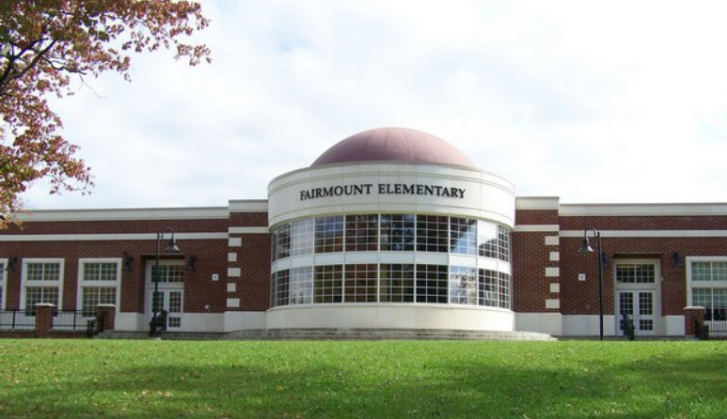 School-Parent 
Compact2023-2024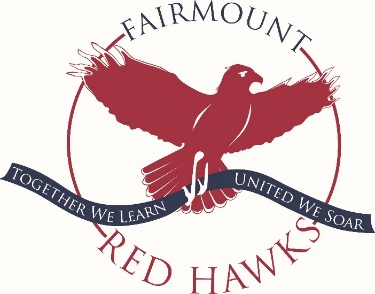 Principal:  Trey ArringtonProgram Assistant: Tracy Easterling, Jeremy Culbertson School Secretary: Stephanie OdumFairmount Elementary School Website:http://fairmount.btcs.org/(423) 652-9311Fairmount Elementary SchoolSchool-Parent 
Compact2023-2024Principal:  Trey ArringtonProgram Assistant: Tracy Easterling, Jeremy Culbertson School Secretary: Stephanie OdumFairmount Elementary School Website:http://fairmount.btcs.org/(423) 652-9311Our Goals for Student AchievementIncrease the percentage of students who are on track or mastered on TCAP for grades 3-5 ELA in 2024.Increase the percentage of students who are on track or mastered on TCAP for grades 3-5 math in 2024.Fairmount Elementary School GoalsFairmount Elementary School administrators and teachers have studied our student achievement data to determine the most important areas for improvement for our school.  Fairmount staff, students, and families will work together to establish and monitor individual goals for students.Reading - Student Learning/Quality                Fairmount Elementary will increase the percent of students scoring above the 25th percentile in reading by three percent during the 2023-2024 school year.        Strategic ActionsUtilize Walk to Learn Period (SOAR)Curriculum Implementation                                         Math - Student Learning/QualityFairmount Elementary will increase the percent of students scoring above the 25th percentile in math by three percent during the 2023-2024 school year.Strategic ActionsUtilize Walk to Learn Period (SOAR)Curriculum ImplementationWhole Child Supports- Fairmount will decrease the number of office referrals during the 2023-2024 school year by five percent.Strategic ActionsImplement multi-tiered system of supports for behaviorProvide intensive support for students in Tier II and Tier IIIImplement Leader in Me for all studentsParticipate in the Trauma Informed Cohort Attendance: Fairmount will meet or exceed the AMO for chronic absenteeism during the 2023-2024 school year.Join our Parent Teacher AssociationPTAFairmount Elementary has an active parent teacher association. We encourage all families to join our PTA and help support the students at Fairmount. If you are interested in joining or volunteering time, please reach out to Kayla Reasbeck, PTA President, or the front office for more information. In the ClassroomEach grade level team will work with students and families to support students’ success in reading and math.  Some of our key connections with our families will be:  The Fairmount school website provides links to build educational skills on the special area and class pages, such as Reflex Math.  Students can access their Fairmount library books to work on their Accelerated Reader goals.Preschool:Preschool newsletters will feature skills to practice.Provide pre-decodable books for picture reading practice.Kindergarten - 2nd grade classes:Our newsletters will feature skills to reinforce and practice.Provide library or pre-decodable books for reading practice.3rd – 5th grade classes:Our newsletters will feature skills to reinforce and practice.Students can use their laptops to access the following at home:  Moby Max, Quizlet, Brainpop, Reflex Math, Prodigy, NewsELA, Powerschool, OneNote, and Canvas.Parents can create their own Powerschool and Canvas access to check students’ progress toward their goals.In the ClassroomEach grade level team will work with students and families to support students’ success in reading and math.  Some of our key connections with our families will be:  The Fairmount school website provides links to build educational skills on the special area and class pages, such as Reflex Math.  Students can access their Fairmount library books to work on their Accelerated Reader goals.Preschool:Preschool newsletters will feature skills to practice.Provide pre-decodable books for picture reading practice.Kindergarten - 2nd grade classes:Our newsletters will feature skills to reinforce and practice.Provide library or pre-decodable books for reading practice.3rd – 5th grade classes:Our newsletters will feature skills to reinforce and practice.Students can use their laptops to access the following at home:  Moby Max, Quizlet, Brainpop, Reflex Math, Prodigy, NewsELA, Powerschool, OneNote, and Canvas.Parents can create their own Powerschool and Canvas access to check students’ progress toward their goals.At HomeFairmount families joined staff to develop ideas about how families can support students’ success in reading and math.  Some of our key home activities will be:Set goals with your child and check their progress often on PowerSchool and A.R. Home Connect. Plan to attend parent – teacher conferences to get more information about their performance towards goals.Establishing a daily routine, teaching organization skills, attending school daily, and arriving on time with their materials will foster your child’s success. Maintain open communication sources for teachers to make contact such as current phone numbers, emails, etc.Check your child’s backpack to use the nightly folder or binder and Weekly Wednesday folder to discuss your child’s learning goals and use the teacher’s materials to support your child’s learning at home.Look for class newsletters and check out the school website http://fairmount.btcs.org/Read with your child or have them read to you every day.  Talk about how the story connects with things that he or she has experienced. Attend reading party nights to practice new ways to support your child as a reader.Use vocabulary, spelling, and sight words in conversations with your child about their dayUse the math goals in related games or strategies the teacher sends home to improve your child’s math fluency.Increase the percentage of students who are on track or mastered on TCAP for grades 3-5 ELA in 2024.Increase the percentage of students who are on track or mastered on TCAP for grades 3-5 math in 2024.Fairmount Elementary School GoalsFairmount Elementary School administrators and teachers have studied our student achievement data to determine the most important areas for improvement for our school.  Fairmount staff, students, and families will work together to establish and monitor individual goals for students.Reading - Student Learning/Quality                Fairmount Elementary will increase the percent of students scoring above the 25th percentile in reading by three percent during the 2023-2024 school year.        Strategic ActionsUtilize Walk to Learn Period (SOAR)Curriculum Implementation                                         Math - Student Learning/QualityFairmount Elementary will increase the percent of students scoring above the 25th percentile in math by three percent during the 2023-2024 school year.Strategic ActionsUtilize Walk to Learn Period (SOAR)Curriculum ImplementationWhole Child Supports- Fairmount will decrease the number of office referrals during the 2023-2024 school year by five percent.Strategic ActionsImplement multi-tiered system of supports for behaviorProvide intensive support for students in Tier II and Tier IIIImplement Leader in Me for all studentsParticipate in the Trauma Informed Cohort Attendance: Fairmount will meet or exceed the AMO for chronic absenteeism during the 2023-2024 school year.Join our Parent Teacher AssociationPTAFairmount Elementary has an active parent teacher association. We encourage all families to join our PTA and help support the students at Fairmount. If you are interested in joining or volunteering time, please reach out to Kayla Reasbeck, PTA President, or the front office for more information. StudentsFairmount students joined staff and families to develop ideas about how they can succeed in school and reach for the stars in math and reading.  Students thought of the following ideas to make connections between learning at home and school:Follow school expectations by:  being respectful, being safe, being responsible, and being kind.Monitor your progress towards the goals you want to achieve on PowerSchool and Aimsweb.Talk with your family about what you are learning in class and about new vocabulary words.Bring home daily folders or binders, Weekly Wednesday folders, homework, and teacher made materials to study for your academic success.Bring home your class newsletters and invitations for Family Fun Nights.Use suggested websites to practice fluency.StudentsFairmount students joined staff and families to develop ideas about how they can succeed in school and reach for the stars in math and reading.  Students thought of the following ideas to make connections between learning at home and school:Follow school expectations by:  being respectful, being safe, being responsible, and being kind.Monitor your progress towards the goals you want to achieve on PowerSchool and Aimsweb.Talk with your family about what you are learning in class and about new vocabulary words.Bring home daily folders or binders, Weekly Wednesday folders, homework, and teacher made materials to study for your academic success.Bring home your class newsletters and invitations for Family Fun Nights.Use suggested websites to practice fluency.At HomeFairmount families joined staff to develop ideas about how families can support students’ success in reading and math.  Some of our key home activities will be:Set goals with your child and check their progress often on PowerSchool and A.R. Home Connect. Plan to attend parent – teacher conferences to get more information about their performance towards goals.Establishing a daily routine, teaching organization skills, attending school daily, and arriving on time with their materials will foster your child’s success. Maintain open communication sources for teachers to make contact such as current phone numbers, emails, etc.Check your child’s backpack to use the nightly folder or binder and Weekly Wednesday folder to discuss your child’s learning goals and use the teacher’s materials to support your child’s learning at home.Look for class newsletters and check out the school website http://fairmount.btcs.org/Read with your child or have them read to you every day.  Talk about how the story connects with things that he or she has experienced. Attend reading party nights to practice new ways to support your child as a reader.Use vocabulary, spelling, and sight words in conversations with your child about their dayUse the math goals in related games or strategies the teacher sends home to improve your child’s math fluency.Increase the percentage of students who are on track or mastered on TCAP for grades 3-5 ELA in 2024.Increase the percentage of students who are on track or mastered on TCAP for grades 3-5 math in 2024.Fairmount Elementary School GoalsFairmount Elementary School administrators and teachers have studied our student achievement data to determine the most important areas for improvement for our school.  Fairmount staff, students, and families will work together to establish and monitor individual goals for students.Reading - Student Learning/Quality                Fairmount Elementary will increase the percent of students scoring above the 25th percentile in reading by three percent during the 2023-2024 school year.        Strategic ActionsUtilize Walk to Learn Period (SOAR)Curriculum Implementation                                         Math - Student Learning/QualityFairmount Elementary will increase the percent of students scoring above the 25th percentile in math by three percent during the 2023-2024 school year.Strategic ActionsUtilize Walk to Learn Period (SOAR)Curriculum ImplementationWhole Child Supports- Fairmount will decrease the number of office referrals during the 2023-2024 school year by five percent.Strategic ActionsImplement multi-tiered system of supports for behaviorProvide intensive support for students in Tier II and Tier IIIImplement Leader in Me for all studentsParticipate in the Trauma Informed Cohort Attendance: Fairmount will meet or exceed the AMO for chronic absenteeism during the 2023-2024 school year.Join our Parent Teacher AssociationPTAFairmount Elementary has an active parent teacher association. We encourage all families to join our PTA and help support the students at Fairmount. If you are interested in joining or volunteering time, please reach out to Kayla Reasbeck, PTA President, or the front office for more information. StudentsFairmount students joined staff and families to develop ideas about how they can succeed in school and reach for the stars in math and reading.  Students thought of the following ideas to make connections between learning at home and school:Follow school expectations by:  being respectful, being safe, being responsible, and being kind.Monitor your progress towards the goals you want to achieve on PowerSchool and Aimsweb.Talk with your family about what you are learning in class and about new vocabulary words.Bring home daily folders or binders, Weekly Wednesday folders, homework, and teacher made materials to study for your academic success.Bring home your class newsletters and invitations for Family Fun Nights.Use suggested websites to practice fluency.StudentsFairmount students joined staff and families to develop ideas about how they can succeed in school and reach for the stars in math and reading.  Students thought of the following ideas to make connections between learning at home and school:Follow school expectations by:  being respectful, being safe, being responsible, and being kind.Monitor your progress towards the goals you want to achieve on PowerSchool and Aimsweb.Talk with your family about what you are learning in class and about new vocabulary words.Bring home daily folders or binders, Weekly Wednesday folders, homework, and teacher made materials to study for your academic success.Bring home your class newsletters and invitations for Family Fun Nights.Use suggested websites to practice fluency.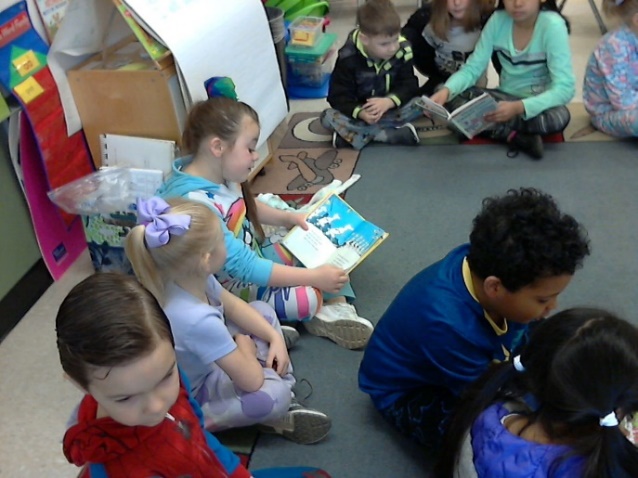 When teachers, students, and families work together, we CAN achieve our goals!